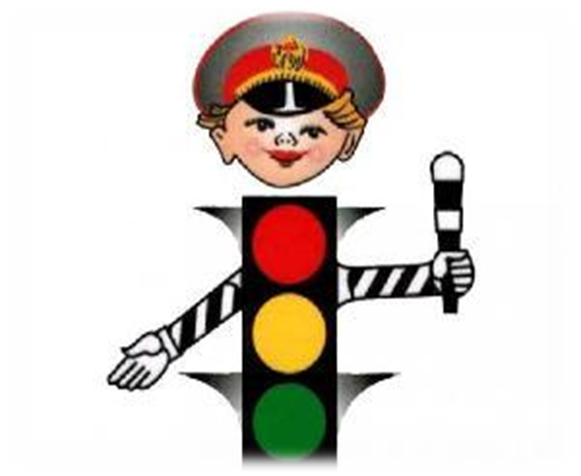 ДНЕВНИК ОТРЯДА ЮИД«БОНД»МБОУКраснопартизанской СШ2020 – 2021 уч. годПАСПОРТ ОТРЯДА ЮИД«БОНД»МБОУ Краснопартизанской СШТерритория – Ростовская область, Ремонтненский районОбразовательное учреждение – МБОУ Краснопартизанская СШЗаместитель директора по воспитательной работе – председатель комиссии «За безопасность движения» - Ларина Елена НиколаевнаРуководитель отряда ЮИД – Порохня Сергей ИвановичКомандир отряда ЮИД – Сулейманова СултанумКоличество членов в отряде – 12Наличие формы - Имеются элементы формыЭмблема отряда ЮИД – ИмеетсяНазваниекоманды – «БОНД» (Будьте Осторожны На Дорогах)Девиз отряда ЮИД – «Шагаем классно и безопасно!»Отрядная песня – ИмеетсяУголок БДД – ИмеетсяАвтогородок, автоплощадка - ---------------Шефство над дошкольной группой «Аленка» - осуществляетсяНаличие плана работы отряда ЮИД – имеется Фотоматериалы – ИмеютсяНАШ ОТРЯД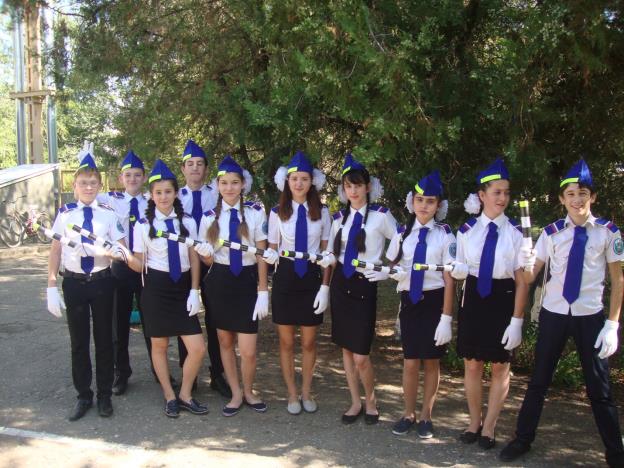 1. Сулейманова Султанум– командир отряда2. Водопьянов Никита3.Соседко Нина4. Кулиева Виктория5. Мутаева Амина6. Бахмудова Эльмира7. Иванов Денис8. Фидий Виктор9. Халалмагомедов Ислам10. Чугреев Богдан11. Камбаева Заира12. Погорелова АнгелинаНАША ЭМБЛЕМА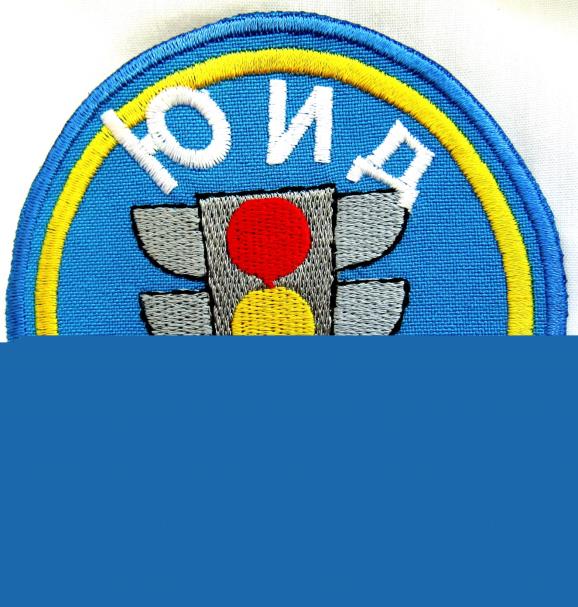 НАША ПЕСНЯ( ПЕСНЯ НА МОТИВ «КАПИТАН»)  Наш юидовцев отряд, Выступать пред вами рад,Знаем правила мы все назубок.Поделиться мы хотим с вами знанием своим, Вы усваивайте четко наш урок.И в беде, и в строю, напеваем всюду песенку свою.ПРИПЕВ:К нам в ЮИД, к нам в ЮИД приходите, Будем вместе мы порядок блюсти, Мы поможем ГАИ непременноПропаганду ПДД провести.План работыотряда ЮИД МБОУ Краснопартизанской СШна 2020-2021 учебный год.СентябрьУчастие в широкомасштабной акции «Внимание, дети!», посвященной началу нового 2020 - 2021 учебного года (с 20.08.2020 по 15.09.2020)Экскурсия «Безопасный маршрут первоклассника», 01.09.20г., памятки для родителей первоклассников по ПДДОбновление уголка ЮИДПринять участие в районном смотре готовности отрядов ЮИД Приобретение светоотражающих лент и проведение акции «Засветись в темноте»ОктябрьУчастие в профилактическом мероприятии "Безопасные осенние школьные каникулы» (с 25.10.2020 по 04.11.2020)Акция для водителей «Пожилой пешеход» ко дню пожилых людей (с 25.10.2020 по 01.11.2020)Организация и проведение бесед для школьников «С заботой о пожилом пешеходе» в рамках  Международного Дня пожилого человека (с 30.09.2019 по 02.10.2019)Праздник посвящение первоклассников в пешеходыНоябрьОрганизация и проведение мероприятий ко Дню памяти жертв ДТП   (14 - 18.11.2020 года). Мероприятие с родителями и детьми дошкольной группы «Аленка» «Азбука дорог» 20.11.20г.Декабрь - январьУчастие в областной широкомасштабной акции  «Безопасная зимняя дорога» (с 25.12.2020 по 15.01.2021):Март1. Участие в весеннем декаднике безопасности дорожного движения (с 20.03.2021 по31.03.2021)2. Информ. минутка «Правила дорожные – друзья надежные» в начальных классах (март)АпрельПодготовка и участие в районном конкурсе «Безопасное колесо» (апрель)Изучение правил движения для велосипедистов, отработка фигурного вождения (1-17.04.)МайОрганизация и проведение широкомасштабной акции «Внимание, дети!», посвящённой окончанию учебного года. (В ходе акции - проведение  «Недели безопасности», зачетов по ПДД) (с 15.05.2021 по 10.06.2021)Проведение патрулирования «Юный велосипедист». ИюньПодготовка и организация акции «У светофора каникул нет» в летнем оздоровительном лагере «Степнячок». Дела отряда.Деятельность отряда ЮИД «БОНД» в 2019-2020 годуОтряд ЮИД «БОНД» имеет свою структуру, название, девиз.Составлен план работы отряда ЮИД и план занятий с юными инспекторами движения.  ЮИДовцы занимаются пропагандой правил дорожного движения среди детей и предупреждением их нарушений. Члены отряда используют различные формы работы: - акции: акция «Пожилой пешеход», «Засветись в темноте», - игровая программа по ПДД «Веселый светофор» для ребят из младших школьников, проведение викторин, изготовление листовок для обучающихся и их родителей и т.д.В начале учебного года при проведении месячника «Внимание – дети!» члены отряда участвуют в празднике посвящения первоклассников в пешеходы, составляют маршрутные листы «Моя дорога в школу и обратно», готовят памятки пешехода, подарки для первоклассниковВ рамках месячников по безопасности движения отряд ЮИД организует конкурсы рисунков, составляет для ребят тренировочные кроссворды, ребусы, викторины «Безопасная зимняя дорога», «Азбука велосипедиста».Для проведения таких мероприятий члены отряда изучают ПДД. С уходом на каникулы составляют обращения о безопасном поведении на дорогах во время каникул.
Беседы по ПДД  (10 часов)1. Вводное занятие. Дорожно-транспортные происшествия. Причины ДТП.2. Формы регулирования движения. Сигналы светофора и регулировщика. Дорожная разметка, дорожные знаки.3. Правила безопасного поведения пешеходов и пассажиров.4. Организация дорожного движения. Правила перехода улиц, дорог, перекрёстков.5. Скрытые опасности на дороге. Дорожные «ловушки».6. Правила безопасности при переходе и проезде железнодорожных переездов.7. Труд водителя.8. Номерные опознавательные знаки и надписи на транспортных средствах.9. Правила движения велосипедистов. Дополнительные требования к движению велосипедистов.10.Итоговое занятие. Культура транспортного поведения и ответственность за нарушение ПДД.В День знаний, 01.09.2019г  ЮИДовцы вручили памятки родителям первоклассников.Участие отряда ЮИД в районном смотре готовновти отрядов ЮИД.в сентябре 2019г. отряд ЮИДовцев "БОНД" выступил на районном смотре готовности отрядов ЮИД «ЮИДовцы Дона – социальные волонтёры». На суд жюри были представлены электронные презентации, паспорта и дневники отрядов ЮИД, состоялась торжественная линейка открытия и выступления самих отрядов, где наши ребята заняли 2 место в общем зачете смотра и были награждены грамотами. 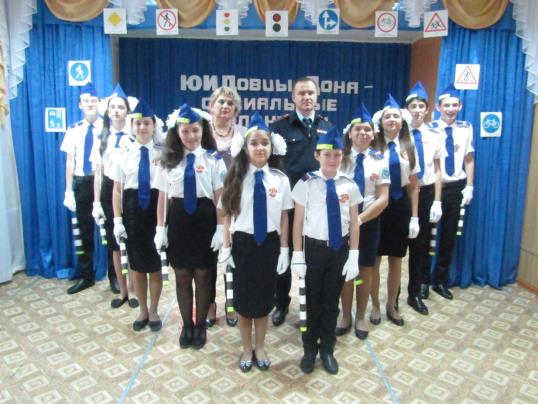 Праздник посвящения первоклассников в пешеходы. 30 сентября 2019г. прошел традиционный праздник посвящения первоклашек в пешеходы. В церемонии посвящения принял участие отряд ЮИД "БОНД". Первоклассники и ребята из начальных классов при помощи ЮИДовцев вспомнили правила движения для пешеходов, дорожные знаки, поиграли в занимательные игры, поучаствовали в конкурсах. В итоге первоклашки дали торжественную клятву пешехода и получили из рук ЮИДовцев подарки - светоотражающие элементы на свои портфели, а также новоиспеченным пешеходам были вручены красочные памятки пешеходов.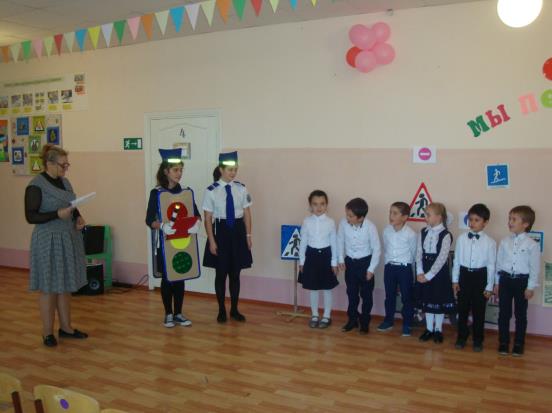 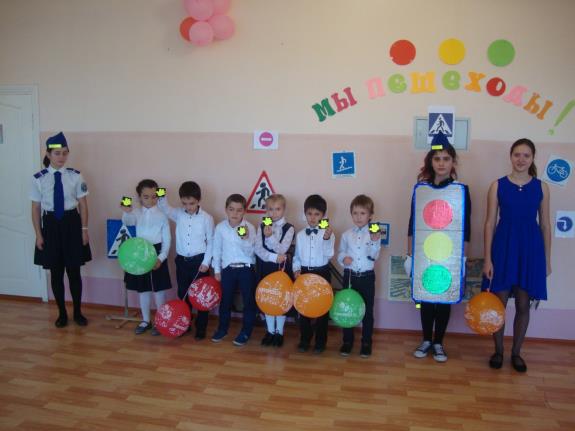  Рейды «С заботой о пожилом пешеходе»(в рамках  Международного Дня пожилого человека)Накануне праздника Дня пожилых людей члены отряда ЮИД провели традиционную акцию для водителей и пешеходов "Пожилой пешеход". ЮИДовцы разработали и напечатали специальные памятки «Внимание! Пожилой пешеход!» для всех участников дорожного движения, включая детей и пожилых людей. Члены отряда ЮИД провели беседу «С заботой о пожилых людях» с учениками средних классов о необходимости внимательного и заботливого отношения к пожилым людям на дороге, ребятам были вручены памятки. Члены отряда ЮИД провели патрулирование на проезжей части поселка, провели короткие беседы с водителями транспортных средств и пешеходами, вручили памятки «Внимание! Пожилой пешеход!» 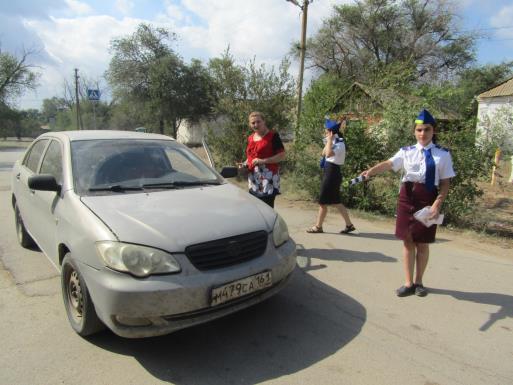 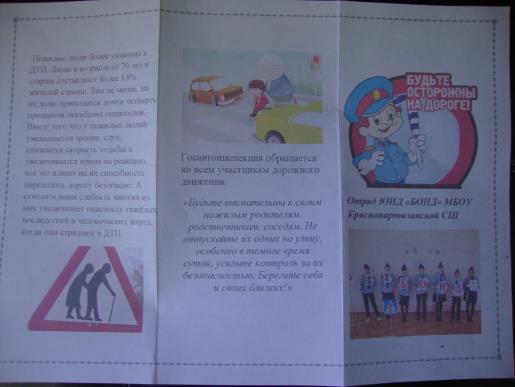 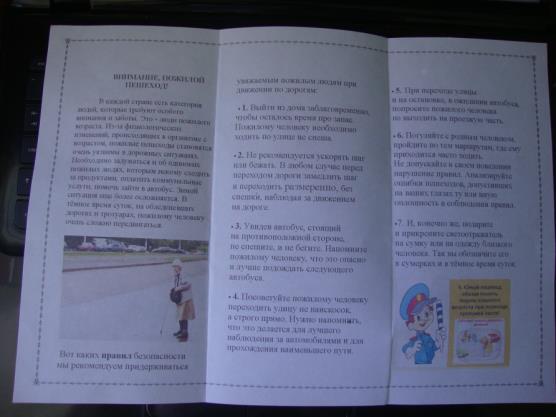 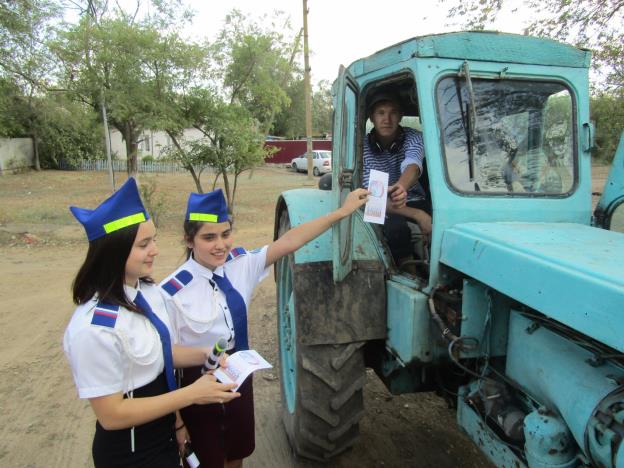 Викторина «Безопасная зимняя дорога» (декабрь)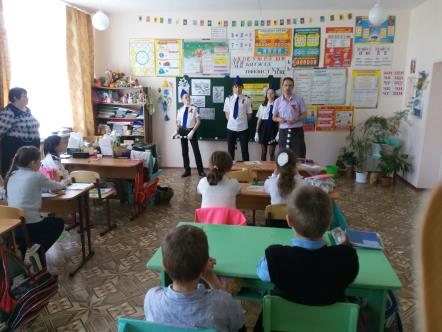 КТД в рамках направления работы «У светофора каникул нет» в летнем оздоровительном лагере «Степнячок»-20 (08.08.2020)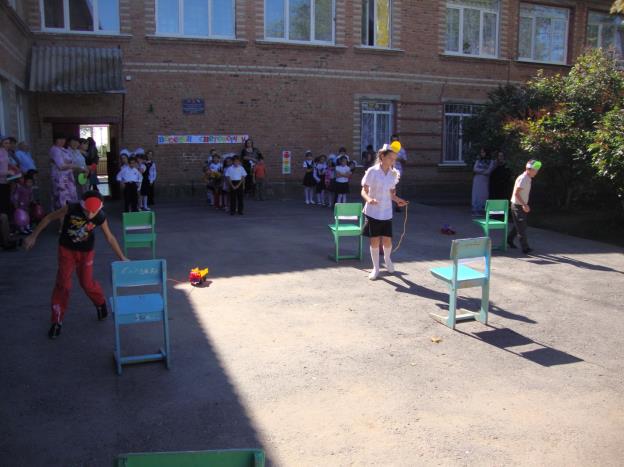 Акциия «Засветись в темноте»   23 сентября 2020г. ЮИДовцы провели акцию «Засветись в темноте», напечатали и вручили памятки ученикам начальных классах о важности световозвращающих элементов на одежде, портфелях и велосипедах.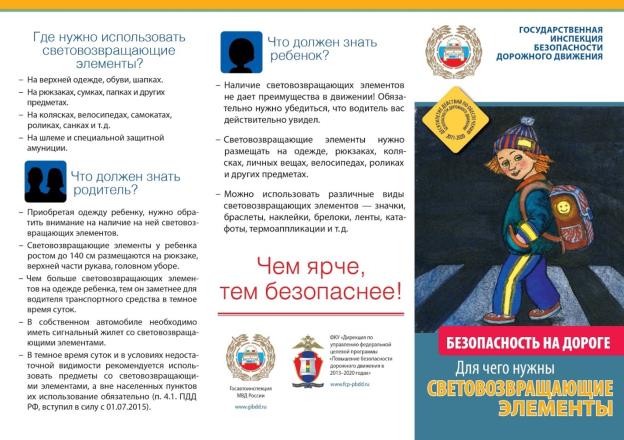 